ALLEGATO A(riferito all’articolo 7 del Bando)Modello 2 sport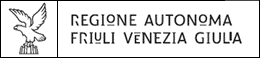 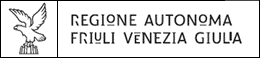 DICHIARAai sensi dell’articolo 47 del D.P.R. 445/2000,sotto la propria responsabilità e nella piena consapevolezza di quanto disposto dagli articoli 75 e 76 del richiamato D.P.R. 445/2000 che tutte le informazioni fornite nel presente modello di domanda corrispondono al vero.Dichiara, inoltre, di essere informato, ai sensi dell'art. 13 del D.Lgs. n.196/2003:che i dati personali saranno trattati , su supporti cartacei ed informatici, dalla Regione Friuli Venezia Giulia esclusivamente per svolgere le sue finalità istituzionali, nei limiti stabiliti da leggi, regolamenti della normativa comunitaria;che essi potranno essere comunicati soltanto ai soggetti previsti dalle vigenti disposizioni normative;che all'interessato spettano i diritti previsti dall'art. 7 del D.Lgs. n.196/2003;che il titolare dei dati personali è la Direzione Centrale cultura, sport e solidarietà, con sede in Trieste, via Milano19, nella persona del Direttore centrale;che il responsabile del trattamento dei dati personali è il Direttore del servizio beni culturali, impiantistica sportiva e affari giuridici;che responsabile per la sicurezza dei trattamenti svolti con ausilio di mezzi elettronici o, in ogni caso, autorizzati, è l'I.N.S.I.E.L. S.p.A., con sede in Trieste, via S. Francesco n.43DICHIARAZIONE DI ASSOGGETTAMENTO A RITENUTA FISCALE(con riferimento al Quadro E, punto 8)Il/la sottoscritto/a nato/a il       a      nella sua qualità di legale rappresentante dell’Ente, Associazione, Società, ecc.:Visto l’art. 28 del D.P.R. 29.09.1973, n. 600 ai fini della liquidazione e dell’assoggettamento fiscale del contributo per iniziative sportive e ricreativeD I C H I A R Ache il contributo regionale relativo all’iniziativa: 	è soggetto a ritenuta del 4%	non è soggetto a ritenuta del 4%(luogo e data)							 (timbro e firma leggibile del legale rappresentante)DICHIARAai sensi dell’articolo 47 del D.P.R. 445/2000,sotto la propria responsabilità e nella piena consapevolezza di quanto disposto dagli articoli 75 e 76 del richiamato D.P.R. 445/2000 che tutte le informazioni fornite nel presente modello corrispondono al vero.La presente dichiarazione è sottoscritta dal legale rappresentante in presenza del dipendente addetto, o, se trasmessa a mezzo posta, è sottoscritta dal legale rappresentante unitamente alla fotocopia del documento di identità.Domanda di contributo per i lavori (titolo/oggetto dei lavori):Riferimento normativo: L.R. 8/2003, art. 3Incentivi per lavori finalizzati alla ristrutturazione, all'adeguamento funzionale e alla messa a norma di impianti sportivi esistenti ovvero alla costruzione di nuovi impianti sportivi per la pratica del calcio o del rugbyDA TRASMETTERE ESCLUSIVAMENTE VIA PECAllaDirezione centrale cultura, sport e solidarietàServizio beni culturali, impiantistica sportiva e affari giuridici Via Milano 1934132 TRIESTE PEC: Direzione centrale cultura, sport e solidarietà 
cultura@certregione.fvg.itQuadro A Dati del Legale rappresentante o del soggetto munito di delega e poteri di firmaDati del Legale rappresentante o del soggetto munito di delega e poteri di firmaCompilare il modello nella parte sottostante, possibilmente con personal computer o in stampatelloNome e CognomeNome e Cognomenato anato ain data in data Indirizzo(VIA - CAP – CITTA’ – PROV)Indirizzo(VIA - CAP – CITTA’ – PROV)viaviaTelefono / cellulareTelefono / cellulareQuadro B ro B Dati del soggetto proponenteDati del soggetto proponenteindicare esattamente la denominazione riportata nello statuto e atto costitutivo dell’Ente indicare esattamente la denominazione riportata nello statuto e atto costitutivo dell’Ente Indirizzo sede legale(VIA - CAP – CITTA’ – PROV)Indirizzo sede legale(VIA - CAP – CITTA’ – PROV)Indirizzo sede amministrativa(VIA - CAP – CITTA’ – PROV)Indirizzo sede amministrativa(VIA - CAP – CITTA’ – PROV)telefonotelefono      Cell.       e-maile-mailPECPECcodice fiscalecodice fiscalepartita IVApartita IVAModulo dati“intervento”Quadro C Parte descrittiva dell’interventoParte descrittiva dell’interventoParte descrittiva dell’interventoParte descrittiva dell’interventoProposta interventoProposta interventoProposta interventoProposta interventoProposta interventoLocalizzazione dell’interventoLocalizzazione dell’interventoVia       Comune       Provincia       Via       Comune       Provincia       Via       Comune       Provincia       Denominazione impiantoDenominazione impiantoProprietario impiantoProprietario impiantoTitolo a realizzare l’intervento Titolo a realizzare l’intervento  1 Proprietario 2 Titolare di diritto reale sull’immobile oggetto dell’intervento 3 Autorizzato dall’ente pubblico proprietario a realizzare interventi di manutenzione straordinaria (indicare estremi dell’atto autorizzatorio:      ) 1 Proprietario 2 Titolare di diritto reale sull’immobile oggetto dell’intervento 3 Autorizzato dall’ente pubblico proprietario a realizzare interventi di manutenzione straordinaria (indicare estremi dell’atto autorizzatorio:      ) 1 Proprietario 2 Titolare di diritto reale sull’immobile oggetto dell’intervento 3 Autorizzato dall’ente pubblico proprietario a realizzare interventi di manutenzione straordinaria (indicare estremi dell’atto autorizzatorio:      )Discipline o attività sportive praticate nell’impianto sportivoDiscipline o attività sportive praticate nell’impianto sportivoDescrizione sintetica dell’interventoDescrizione sintetica dell’interventoa) TIPOLOGIA E OBIETTIVO DEI LAVORI OGGETTO DELL’INTERVENTOa) TIPOLOGIA E OBIETTIVO DEI LAVORI OGGETTO DELL’INTERVENTOa) TIPOLOGIA E OBIETTIVO DEI LAVORI OGGETTO DELL’INTERVENTOa) TIPOLOGIA E OBIETTIVO DEI LAVORI OGGETTO DELL’INTERVENTOa) TIPOLOGIA E OBIETTIVO DEI LAVORI OGGETTO DELL’INTERVENTO 1 previsione di lavori diretti al mantenimento o all’ottenimento dell’omologazione dell’impianto rispetto alla tipologia di campionato/manifestazione ospitata o da ospitare nell’impianto sportivo nel triennio successivo alla presentazione della domanda(NOTA: La necessità di intervento ai fini del mantenimento o dell’ottenimento dell’omologazione deve desumersi da situazioni di fatto o di diritto da evidenziare  nella relazione illustrativa allegata alla domanda) 1 previsione di lavori diretti al mantenimento o all’ottenimento dell’omologazione dell’impianto rispetto alla tipologia di campionato/manifestazione ospitata o da ospitare nell’impianto sportivo nel triennio successivo alla presentazione della domanda(NOTA: La necessità di intervento ai fini del mantenimento o dell’ottenimento dell’omologazione deve desumersi da situazioni di fatto o di diritto da evidenziare  nella relazione illustrativa allegata alla domanda) 1 previsione di lavori diretti al mantenimento o all’ottenimento dell’omologazione dell’impianto rispetto alla tipologia di campionato/manifestazione ospitata o da ospitare nell’impianto sportivo nel triennio successivo alla presentazione della domanda(NOTA: La necessità di intervento ai fini del mantenimento o dell’ottenimento dell’omologazione deve desumersi da situazioni di fatto o di diritto da evidenziare  nella relazione illustrativa allegata alla domanda) 1 previsione di lavori diretti al mantenimento o all’ottenimento dell’omologazione dell’impianto rispetto alla tipologia di campionato/manifestazione ospitata o da ospitare nell’impianto sportivo nel triennio successivo alla presentazione della domanda(NOTA: La necessità di intervento ai fini del mantenimento o dell’ottenimento dell’omologazione deve desumersi da situazioni di fatto o di diritto da evidenziare  nella relazione illustrativa allegata alla domanda) 1 previsione di lavori diretti al mantenimento o all’ottenimento dell’omologazione dell’impianto rispetto alla tipologia di campionato/manifestazione ospitata o da ospitare nell’impianto sportivo nel triennio successivo alla presentazione della domanda(NOTA: La necessità di intervento ai fini del mantenimento o dell’ottenimento dell’omologazione deve desumersi da situazioni di fatto o di diritto da evidenziare  nella relazione illustrativa allegata alla domanda) 2 previsione di lavori  di manutenzione straordinaria o di realizzazione di campi in strutture all’aperto destinati alla pratica del rugby 2 previsione di lavori  di manutenzione straordinaria o di realizzazione di campi in strutture all’aperto destinati alla pratica del rugby 2 previsione di lavori  di manutenzione straordinaria o di realizzazione di campi in strutture all’aperto destinati alla pratica del rugby 2 previsione di lavori  di manutenzione straordinaria o di realizzazione di campi in strutture all’aperto destinati alla pratica del rugby 2 previsione di lavori  di manutenzione straordinaria o di realizzazione di campi in strutture all’aperto destinati alla pratica del rugby 3 previsione di lavori di manutenzione straordinaria o di adeguamento o di  realizzazione di spazi per il pubblico 3 previsione di lavori di manutenzione straordinaria o di adeguamento o di  realizzazione di spazi per il pubblico 3 previsione di lavori di manutenzione straordinaria o di adeguamento o di  realizzazione di spazi per il pubblico 3 previsione di lavori di manutenzione straordinaria o di adeguamento o di  realizzazione di spazi per il pubblico 3 previsione di lavori di manutenzione straordinaria o di adeguamento o di  realizzazione di spazi per il pubblicob) COERENZA DELL’INTERVENTO RISPETTO ALL’AMBITO TERRITORIALE IN CUI È LOCALIZZATO L’IMPIANTO b) COERENZA DELL’INTERVENTO RISPETTO ALL’AMBITO TERRITORIALE IN CUI È LOCALIZZATO L’IMPIANTO b) COERENZA DELL’INTERVENTO RISPETTO ALL’AMBITO TERRITORIALE IN CUI È LOCALIZZATO L’IMPIANTO b) COERENZA DELL’INTERVENTO RISPETTO ALL’AMBITO TERRITORIALE IN CUI È LOCALIZZATO L’IMPIANTO b) COERENZA DELL’INTERVENTO RISPETTO ALL’AMBITO TERRITORIALE IN CUI È LOCALIZZATO L’IMPIANTO 1. INTENSITÀ DI UTILIZZO DELL'IMPIANTO (ore/anno)1. INTENSITÀ DI UTILIZZO DELL'IMPIANTO (ore/anno)1. INTENSITÀ DI UTILIZZO DELL'IMPIANTO (ore/anno)1. INTENSITÀ DI UTILIZZO DELL'IMPIANTO (ore/anno)1. INTENSITÀ DI UTILIZZO DELL'IMPIANTO (ore/anno) 1 da 2000 ore all'anno 1 da 2000 ore all'anno 1 da 2000 ore all'anno 2 da 1001 a 1999 ore all'anno 2 da 1001 a 1999 ore all'anno 3 da 500 a 1000 ore all'anno 3 da 500 a 1000 ore all'anno 3 da 500 a 1000 ore all'anno 3 da 500 a 1000 ore all'anno 3 da 500 a 1000 ore all'anno2. TIPOLOGIA DI UTENZA DELL’IMPIANTO2. TIPOLOGIA DI UTENZA DELL’IMPIANTO2. TIPOLOGIA DI UTENZA DELL’IMPIANTO2. TIPOLOGIA DI UTENZA DELL’IMPIANTO2. TIPOLOGIA DI UTENZA DELL’IMPIANTO 1 uso prevalente per attività sportive agonistiche nell'ambito CONI per atleti under 20 (numero di atleti tesserati) indicare numero di tesserati       1 uso prevalente per attività sportive agonistiche nell'ambito CONI per atleti under 20 (numero di atleti tesserati) indicare numero di tesserati       1 uso prevalente per attività sportive agonistiche nell'ambito CONI per atleti under 20 (numero di atleti tesserati) indicare numero di tesserati       2 uso prevalente per attività sportive agonistiche nell'ambito CONI per atleti  over 20 (numero di atleti tesserati) indicare numero di tesserati       2 uso prevalente per attività sportive agonistiche nell'ambito CONI per atleti  over 20 (numero di atleti tesserati) indicare numero di tesserati      c) COSTO DELL’INTERVENTO DA QUADRO ECONOMICO (IN EURO)c) COSTO DELL’INTERVENTO DA QUADRO ECONOMICO (IN EURO)c) COSTO DELL’INTERVENTO DA QUADRO ECONOMICO (IN EURO)c) COSTO DELL’INTERVENTO DA QUADRO ECONOMICO (IN EURO)c) COSTO DELL’INTERVENTO DA QUADRO ECONOMICO (IN EURO) 1 da 250.000 a 400.000 1 da 250.000 a 400.000 1 da 250.000 a 400.000 2 da 150.000 a 249.999 2 da 150.000 a 249.999 3 da 100.000 a 149.999 3 da 100.000 a 149.999 3 da 100.000 a 149.999 4 da 75.000 a 99.999 4 da 75.000 a 99.999d) ENTITÀ DEL COFINANZIAMENTO PARI O SUPERIORE AL 60% DEL COSTO TOTALE DELL’INTERVENTOd) ENTITÀ DEL COFINANZIAMENTO PARI O SUPERIORE AL 60% DEL COSTO TOTALE DELL’INTERVENTOd) ENTITÀ DEL COFINANZIAMENTO PARI O SUPERIORE AL 60% DEL COSTO TOTALE DELL’INTERVENTOd) ENTITÀ DEL COFINANZIAMENTO PARI O SUPERIORE AL 60% DEL COSTO TOTALE DELL’INTERVENTOd) ENTITÀ DEL COFINANZIAMENTO PARI O SUPERIORE AL 60% DEL COSTO TOTALE DELL’INTERVENTO sì indicare la % di cofinanziamento       sì indicare la % di cofinanziamento       sì indicare la % di cofinanziamento       no  no Quadro D1 Costo previsto per la realizzazione dell’interventoCosto previsto per la realizzazione dell’interventoCosto previsto per la realizzazione dell’interventoQuadro economico della spesa presuntaQuadro economico della spesa presuntaQuadro economico della spesa presuntaQuadro economico della spesa presuntaA) LavoriA) Lavori€:      €:      B) IVA sui lavoriB) IVA sui lavori€:      €:      C) Spese tecnicheC) Spese tecniche€:      €:      D)       (inserire eventuali ulteriori voci di spesa)D)       (inserire eventuali ulteriori voci di spesa)€:      €:      TotaleN.B. non deve essere inferiore ad euro 75.000,00TotaleN.B. non deve essere inferiore ad euro 75.000,00€:      €:      Quadro D2 Fonti di finanziamento dell’interventoFonti di finanziamento dell’interventoFonti di finanziamento dell’interventoFONTI DI FINANZIAMENTO DEL TOTALE GENERALE DELLA SPESAFONTI DI FINANZIAMENTO DEL TOTALE GENERALE DELLA SPESAFONTI DI FINANZIAMENTO DEL TOTALE GENERALE DELLA SPESAIMPORTO1. CONTRIBUTO RICHIESTO ALLA REGIONE FVG  (non può essere maggiore di euro 200.000,00)1. CONTRIBUTO RICHIESTO ALLA REGIONE FVG  (non può essere maggiore di euro 200.000,00)1. CONTRIBUTO RICHIESTO ALLA REGIONE FVG  (non può essere maggiore di euro 200.000,00)€:      2. COFINANZIAMENTO (con fondi propri o proveniente da terzi)2. COFINANZIAMENTO (con fondi propri o proveniente da terzi)2. COFINANZIAMENTO (con fondi propri o proveniente da terzi)€:      TOTALE (deve corrispondere al totale indicato nel quadro D1)TOTALE (deve corrispondere al totale indicato nel quadro D1)TOTALE (deve corrispondere al totale indicato nel quadro D1)€:      CHIEDEun contributo per la realizzazione dell’intervento dettagliato nel “Quadro C” della presente richiestaQuadro E  Allegati  Allegati 1. Relazione illustrativa dell’intervento e delle sue caratteristiche tecniche e  dichiarazione del RUP/tecnico qualificato indicante i termini presunti di inizio e fine lavori; 1. Relazione illustrativa dell’intervento e delle sue caratteristiche tecniche e  dichiarazione del RUP/tecnico qualificato indicante i termini presunti di inizio e fine lavori; 2. Descrizione delle situazioni di fatto o di diritto per le quali si richiede l’attribuzione del punteggio di cui all’allegato B – a12. Descrizione delle situazioni di fatto o di diritto per le quali si richiede l’attribuzione del punteggio di cui all’allegato B – a13. Per i soli soggetti privati: a) stralcio dello strumento di pianificazione paesaggistico territoriale e del piano urbanistico generale o attuativo, sul quale sono indicate la localizzazione dell’intervento da realizzare e le eventuali altre localizzazioni esaminate;b) elaborato grafico dello stato di fatto;c) elaborato grafico dello stato di progetto;d) computo metrico estimativo;e) copia dell’atto di autorizzazione a effettuare lavori di manutenzione straordinaria (per i soli soggetti proponenti di cui all’articolo 4, comma 1, lettera c).3. Per i soli soggetti privati: a) stralcio dello strumento di pianificazione paesaggistico territoriale e del piano urbanistico generale o attuativo, sul quale sono indicate la localizzazione dell’intervento da realizzare e le eventuali altre localizzazioni esaminate;b) elaborato grafico dello stato di fatto;c) elaborato grafico dello stato di progetto;d) computo metrico estimativo;e) copia dell’atto di autorizzazione a effettuare lavori di manutenzione straordinaria (per i soli soggetti proponenti di cui all’articolo 4, comma 1, lettera c).4.. Per gli Enti Locali: deliberazione dell’organo competente di autorizzazione a presentare la domanda di contributo4.. Per gli Enti Locali: deliberazione dell’organo competente di autorizzazione a presentare la domanda di contributo5. Per le Associazioni/altri soggetti : atto costitutivo e Statuto in copia5. Per le Associazioni/altri soggetti : atto costitutivo e Statuto in copia6. Per le Associazioni/altri soggetti: copia dell’atto di approvazione della presentazione della domanda di contributo, assunto dal l’organo statutario competente6. Per le Associazioni/altri soggetti: copia dell’atto di approvazione della presentazione della domanda di contributo, assunto dal l’organo statutario competente7. Per le Associazioni/altri soggetti: copia della carta di identità del legale rappresentante7. Per le Associazioni/altri soggetti: copia della carta di identità del legale rappresentante8. Per le Associazioni/altri soggetti: dichiarazione di assoggettamento a ritenuta fiscale 8. Per le Associazioni/altri soggetti: dichiarazione di assoggettamento a ritenuta fiscale 9. Copia dell’atto di attribuzione del potere di firma a soggetti diversi dal legale rappresentante 9. Copia dell’atto di attribuzione del potere di firma a soggetti diversi dal legale rappresentante Referente da contattare per eventuali necessitàReferente da contattare per eventuali necessitàReferente da contattare per eventuali necessitàNome e CognomeTel.:       Cell.:       Tel.:       Cell.:       Email:      luogo e dataTimbro e firma leggibile del legale rappresentanteluogo e dataTimbro e firma leggibile del legale rappresentanteluogo e dataTimbro e firma leggibile del legale rappresentante